Визитная карточкаКраткая характеристика ДОУ:Муниципальное казенное дошкольное образовательное учреждениедетский сад №1 «Золотой ключик»Расположен по адресу: 666904 г. Бодайбо, Иркутской области, ул. Байкальская,10.МКДОУ функционирует с 1994 года (Постановление главы администрации Бодайбинского района от 05.05.1994 г. №318)Заведующий МКДОУ д/с №1 Ситникова Ольга Александровна ( 1 квалификационная категория)     	 Детский сад расположен в типовом двухэтажном здании, которое расчитано на 14 групп. Фактически на начало учебного года функционируют 8 групп. Из которых 7 групп общеразвивающей направленности и 1 группа оздоровительной направленности.Наполняемость групп следующая:1 группа раннего возраста  «Полянка» - 9  детей2 группа раннего возраста «Солнышко» -  16 детей2 группа раннего возраста «Бусинка» - 19 детейМладшай группа «Гном» - 21 ребенокСредняя группа «Лунтик» - 25 детейСтаршая группа «Ромашка» - 25 детейПодготовительная к школе группа «Незнайка» - 26 детейОздоровительная разновозрастная группа  «Ягодка» - 9 детейМКДОУ имеет лицензию на право ведения образовательной деятельности, установленной формы и выданной «15» мая 2015 г., серия 38Л01, № 0002243, регистрационный номер 7760, службой по контролю и надзору в сфере образования Иркутской области,
         Психологическая безопасность воспитанников обеспечивается игарантируется нормативно-правовыми актами:* Конвенция о правах ребенка;* Закон РФ «Об образовании»* Федеральный закон «Об основных гарантиях прав ребенка вРФ»;* Устав ДОУ;В дошкольном учреждении создана благоприятная развивающаяпредметно-пространственная среда, которая позволяет в полном объемереализовать воспитательно-образовательные задачи. Каждая групповаякомната имеет индивидуальный интерьер, специально подобранный игровойи учебный материал.Развивающая предметно-пространственная среда в учреждениисодержательно-насыщенна, трансформируемая, полифункциональная,вариативная, доступная и безопасна.Образовательное пространство оснащено средствами обучения ивоспитания (в том числе техническими), соответствующими материалами, втом числе расходным игровым, спортивным, оздоровительнымоборудованием, инвентарем в соответствии с реализуемой Программой, всоответствии с требованиями Федерального государственногообразовательного стандарта дошкольного образования.Организация образовательного пространства и разнообразие материалов, оборудования и инвентаря в дошкольном учреждении в полной мере обеспечивает: игровую, познавательную, исследовательскую и творческую активность всех воспитанников, экспериментирование с доступными детям материалами.Обеспеченность педагогическими кадрами: Педагогические кадры ДОУ обеспечивают охрану жизни и укреплениефизического и психического здоровья детей, обеспечивают познавательное,речевое, социально-коммуникативное, художественно-эстетическое,физическое развитие детей. Обеспечивают взаимодействие с семьями дляполноценного развития детей. Анализ кадрового состава показывает, что педагогический коллектив ДОУ обладает достаточно высоким уровнем профессионализма, творческим потенциалом и способностью к инновацион-ной деятельности.Вывод:Кадровая политика ДОУ опирается на развитие профессиональнойкомпетентности педагогов и личностно-ориентированный подход к детям.ДОУ укомплектовано кадрами: 100 % воспитатели;100% специалисты ДОУ свысшим и ср/спец. образованием, квалификационные категории у 23,5 % всех участников образовательного процесса.Предметно-образовательная среда:МКДОУ имеет ограждённую территорию. Прогулочные площадки (поколичеству групп в ДОУ) оснащены малыми архитектурными формами.Имеется музыкальный и спортивный залы, групповые комнаты, спальни,медицинский блок (изолятор, процедурная, медицинский кабинет), кабинеты:методический, логопедический, кабинет инструктора по физической культуре и музыкального руководителя, кабинет заведующего, кабинет делопроизводителя, пищеблок, прачечная и т.д.Предметно-образовательная среда в МБДОУ способствуетпознавательному развитию, обеспечивает эмоциональное благополучие,отвечает интересам и потребностям детей. В группах имеются игровыецентры, центры здоровья, природы, интеллектуального, художественно-эстетического, познавательного развития с необходимым игровым, учебнымматериалом.Создана современная информационно - техническая база для каждогоспециалиста и педагогов групп: компьютеры,  музыкальный центр, телевизор, сканеры, принтеры, проекторы, магнитофон, интернет, аудио и видео материалы для работы с детьми и педагогами, и др. Таким образом, правильно организованная предметно – образовательная среда обеспечивает возможность организации разнообразных видов детской деятельности по интересам. В каждой группе насыщена развивающим материалом, пособиями, оборудованием.Вывод: Состояние предметно-развивающей среды в группахудовлетворительное, что свидетельствует о компетентности воспитателей, вих умении создавать условия.Общая численность воспитанников, осваивающих образовательнуюпрограмму дошкольного образования на начало учебного года 150 детей, в том числе:* В режиме полного дня (11,5 часов) – 150  детей;* Общая численность воспитанников в возрасте до 3 лет 45 детей* Общая численность воспитанников в возрасте от 3 до 7 лет 105 детейдетей.Продолжительность детей в дошкольном учреждении – 11,5 часов.Анализ работы за 2016-2017 учебный годОбеспечение здоровья и здорового образа жизни.Оздоровительная работа осуществлялась по следующим направлениям:соблюдение режима дня, учет гигиенических требований, утренняягимнастика (на воздухе в теплое время года), воздушно-оздоровительнаягимнастика после сна, закаливающие мероприятия. Целью медико-педагогического персонала было добиться качественного выполнения закаливающих процедур и оздоровительных мероприятий. Для его реализации и более эффективного выполнения были организованы оздоровительные, профилактические и противоэпидемические мероприятия, включающие в себя:1. систему эффективных закаливающих процедур, разработанных длякаждого возраста, с учетом группы здоровья ребенка:* ходьба по дорожкам здоровья;* контрастные воздушные ванны;* босо хождение;* разные виды массажей;* максимальное пребывание детей на свежем воздухе;2.Мероприятия по укреплению иммунитета в период обострения гриппа;* вакцинация детей согласно национальному календарюпрофилактических прививок.Все дети привиты по возрасту, своевременно.3.Усиление контроля за санитарным состоянием в ДОУ.Все лечебно-оздоровительные мероприятия, которые были запланированыв начале учебного года, были выполнены.Количество детей по группам здоровьяДиаграммаАнализ заболеваемости ЧБД за 3 года:Сравнительный анализ выявленных заболеваний за 3 года:Анализ работы говорит о необходимости продолжения постоянной и планомерной работы по сохранению и укреплению здоровья детей путем включения задач по физическому развитию и укреплению здоровья детей.Физкультурно-оздоровительная работа в ДОУ продолжает осуществляться в системе медицинского и педагогического взаимодействия.Основными направлениями работы педагогов по укреплениюпсихофизического здоровья детей, продолжают оставаться:* Обеспечение плотной двигательной активности детей в течение дня.* Проведение закаливающих мероприятий.* Организация рационального питания.* Система психологической помощи дошкольникам.* Диагностика физического развития и физической подготовленности детей.* Взаимодействие с семьями воспитанников.Для сохранения и укрепления здоровья наших воспитанников, мы разработали соответствующий режим дня на холодный и теплый период, где оздоровительные мероприятия не нарушают образовательную деятельность.Учебная нагрузка днем дозируется с учетом состояния здоровья ребенка, взанятия включаются физкультминутки, элементы релаксации, упражнениядля профилактики нарушения осанки, дыхательные упражнения. Всезанятия проводятся в игровой и нетрадиционной форме.Увеличен объем двигательной активности в течение дня. Формируем уребенка представления о здоровье как одной из главных ценностей жизни.Опираясь на все вышесказанное, можно сделать вывод:* снизился процент детей с отклонением в здоровье.Все оздоровительные мероприятия, которые были запланированы научебный год, выполнены, закаливающие и общеукрепляющие мероприятиявыполняются регулярно, воспитательно-оздоровительные мероприятиявырабатывают разумное отношение детей к своему организму, прививаютнеобходимые санитарно-гигиенические навыки, учат детей адаптироваться впостоянно изменяющихся условиях окружающей среды.В целом лечебно-оздоровительная работа велась на достаточном уровне.Исходя из анализа состояния здоровья детей, намечены задачи наследующий учебный год:* Повышать уровень оздоровительной работы путем внедрения новых методик и регулярного их выполнения.* Не снижать контрольную деятельность за соблюдением санитарно-эпидемиологического режима во всех режимных моментах.* Активно воздействовать на образ жизни ребенка путем целенаправленного санитарного и валеологического просвещения родителей.Результаты адаптации вновь прибывших детей от 1,5 до 3 лет.Из диаграммы видно, что 17 чел. (65,3%) имеют легкую степеньадаптации  к условиям ДОУ, 7 чел. (26,9%) – среднюю степень и 2 человека (7,6%) тяжелую степень адаптации. Таким образом, благодаря слаженной работе воспитателей больше половины вновь прибывших детей имеют легкую степень адаптации к условиям ДОУ.Оценка питания детей:Организация питания детей в детском саду осуществлялось на основании 10-ти дневного меню. В 10-дневное меню включало широкий ассортимент продуктов, в течение учебного года в питание включались салаты, в достаточном количестве дети получали молоко и кисломолочные продукты, свежие фрукты, соки, а также мясо и рыбу. Нормы по питанию выполнены.Результаты выполнения образовательной программы:Образовательный процесс  в ДОУ строится  по ОП ДО в соответствии с Федеральным государственным образовательным стандартом дошкольного образования (приказ Министерства образования и науки РФ от 17 октября 2013 г. №1155), санитарно-эпидемиологическими требованиями к устройству, содержанию и организации режима работы ДОУ (СанПиН 2.4.1. 3049-13)., принятой педагогическим советом Протокол № 1 от 28.08.2015г. Особое внимание в программе уделяется развитию личности ребенка, сохранению и укреплению здоровья детей, а также воспитанию у дошкольников таких качеств как активная жизненная позиция, творческий подход в решении различных жизненных ситуаций, уважение к традиционным ценностям. Программа обеспечивает достижение воспитанниками ДОУ готовности к школе. Приоритетным направлением работы дошкольного образовательного учреждения является всестороннее развитие дошкольников, формирование у них социально-личностных качеств. Организация учебного процесса, в том числе планирование недельной учебной нагрузки, осуществляется в соответствии с СанПиН.Отдельным направлением работы является мониторинг качества образования в ДОУ включающий в себя анализ уровня детского развития по образовательным областям. Так, результаты промежуточной диагностики на конец 2016-2017  учебного года выглядят следующим образом:Результаты мониторинга освоения образовательных областей детьми всех возрастных групп на   конец 2016-2017 учебного года показали высокий и средний уровень. Анализ мониторинга детского развития показал, что у дошкольников ДОУ целевые ориентиры сформированы на уровне нормы и выше нормы. Таким образом, результаты мониторинга овладения воспитанниками основной образовательной программы ДОУ на конец 2016-2017 учебного годы являются удовлетворительными. Итоги данного мониторинга помогут педагогам определить дифференцированный подход к каждому ребёнку в подборе форм организации, методов и приёмов воспитания и развития.Кроме того, с согласия родителей (законных представителей) в апреле 2017 г., педагогами ДОУ проводилось обследование воспитанников подготовительной к школе группы на предмет оценки готовности к учебной деятельности. Обследовано 24 детей из 27 выпускников.При отборе диагностического инструментария учитывалось соответствие возрасту детей и  целям диагностического обследования. Изучение  проводилось в индивидуальной форме. Для выявления уровня интеллектуальных способностей детей 6-7 лет была использована  методика экспресс-диагностики (МЭДИС)По результатам диагностики, выявлены три группы детей:Показавшие высокий уровень интеллектуальных способностей – 10 человек, что составляет 41,7 %7 человек. Дети, показавшие при обследовании средний уровень интеллектуальных способностей –12 человек-50%,  2е детей – 8,3% это дети, показавшие низкий уровень интеллектуальных способностей.Необходимо отметить, что трудности во время диагностики представляли для детей задания для определения словарного запаса, понимание количественных и качественных соотношений а также задания на выявление уровня логического мышления. Исследовать внутреннюю позицию школьника и выявить характер ориентации на школьно-учебную деятельность, позволила стандартная беседа Нежновой Т.А.	Высокий уровень развития  у 14 детей (58,4%), преобладающий мотив деятельности — учебный.  Позиция дошкольников в отношении к учебной деятельности сформирована полностью. Дети знают цели, важность и необходимость учения.Средний уровень развития у 8 детей  (33,3%).  Позиция школьника сформирована средне. Детям нравится учиться, нравиться ходить в школу, но цели и важность учения ими не осознаются, а желание учиться заменяется установкой «надо учиться, я должен учиться».Низкий уровень развития у 2 детей (8,3%).  У таких детей ведущая деятельность  - игровая. Позиция школьника не сформирована. Дети не осознают важность учения, школа привлекает лишь внешней стороной. Дети приходят в школу, чтобы играть, общаться с товарищами.	Методика «Графический диктант» позволила определить, то, что 15 детей – 62,5% могут  точно выполнять требования взрослого, данные в устной форме, а также могут самостоятельно выполнять задания по зрительно воспринимаемому образцу. 6 детей – 25 % есть трудности при выполнении графических движений. У 3 детей – 12,5 % графический навык развит очень слабо, пространственные навыки также слабо сформированы.	Методика «Домик» позволила определить у детей согласованность действий в системе «глаз-рука».Высокий уровень показали 15 детей (62,5%);;Средний уровень – 7 детей (29,2%);Низкий уровень – 2 ребенка (8,3%).Вывод: Основная  часть выпускников готова к обучению в школе на высоком и среднем уровне. У детей сформирован устойчивый интерес к школе, учению, развита мелкая моторика и интеллектуальные способности.Анализ методической работы ДОУ:Методическая работа в ДОУ – важное условие повышения качества педагогического процесса. В нашем ДОУ широко используется непосредственное вовлечение педагогов в активную учебно-познавательную деятельность с применением активных приёмов иметодов. Они носят творческий характер, у педагогов формируетсяпознавательный интерес и творческое мышление.Использование активных методов обучения, методов развитиякритического мышления расширяет кругозор, формирует умения и навыкипрофессиональной деятельности, при этом развиваются и вырабатываютсятехника перегруппировки, реорганизации и систематизации, умениеформулировать вопросы. А также у педагогов развиваютсясамостоятельность, активность, умение работать в коллективе. Многиевоспитатели владеют рефлексией, могут анализировать собственнуюдеятельность, видят перспективы работы.Методическая служба ДОУ в 2016-2017 учебном году была представлена 15 педагогами, из них 12 воспитателей и 3 специалиста:музыкальный руководитель, инструктор по физическому воспитанию, учитель-логопед.Планирование и организация методических форм работы проводились по результатам изучения потребностей педагогов в ходе анкетирования,собеседования, наблюдения за педагогической деятельностью.Мониторинг активности педагоговВзаимодействие с другими ОУ:В течение прошедшего учебного года ДОУ тесно сотрудничало с  детской городской библиотекой, музеем им. Верещагина, СОШ 3, СЮН и Витимским заповедником. Перспективы работы:- Продолжить работу по преемственности ДОУ и школы.- систематизировать работу с организациями района.Анализ административно-хозяйственной работы и материально-технические условия пребывания детей в ДОУ.Материально-технические условия пребываниядетей в ДОУ соответствуют требованиям СанПиН: водоснабжение,канализация, отопление находятся в удовлетворительном состоянии.Текущий ремонт осуществлялся соответственно плана подготовкиучреждения к новому учебному году. Отремонтированы все группы.Общий вывод по первому разделу годового плана. 	В целом работу коллектива детского сада можно оценить на хорошо. Многое сделано и это показал анализ результатов работы за предыдущий учебный год.План работы ДОУ на 2017 - 2018 учебный год:ЦЕЛЬ: Создание благоприятных условий развития дошкольников всоответствии с их возрастными и индивидуальными особенностями в рамках реализации ФГОС ДО.ГОДОВЫЕ ЗАДАЧИ: Развитие профессиональной компетентности педагогов ДОУ в условиях реализации ФГОС через внедрение новых образовательных технологий. Обеспечение взаимодействия с родителями (законными представителями), основанного на партнерских отношениях с особым акцентом на повышение уровня здоровья детей.  Формирование творческих способностей детей дошкольного возраста           средствами изобразительной деятельности и искусства. Повышение эффективности педагогического воздействия на развитие речи дошкольников при воспитании звуковой культуры речи и профилактики речевых нарушений у детей дошкольного возраста в соответствии с требованиями ФГОС ДО. I раздел. Организационно-методическая работа с кадрами.Цель: совершенствование профессионального мастерства воспитателя, специалиста дошкольной организации.  КонсультацииКоллективные просмотры и мастер-классы Семинары, практикумы, круглые столыПедагогические советыII раздел. Изучение состояния педагогического процесса.Контроль.Оперативный контрольТематический контрольИтоговый контрольПерсональный контрольIII раздел. Психолого-педагогическое сопровождение развития социальных и личностных качеств дошкольников: приобщение детей к социокультурным нормам, традициям семьи, общества, планирования праздников, выставок-конкурсов, спортивных состязаний; Планирование праздниковВыставкиТематические неделиМероприятия в рамках реализации – гражданско-патриотическое воспитание детей дошкольного возрастаIV раздел. Направленность работы творческих группТворческие группы. Организация дополнительного образования.Оснащение предметно-пространственной развивающей образовательной средыОборудование для деятельности детей в группах: Обновить и дополнить атрибуты для сюжетно – ролевых игр. Приобрести, запланированные по смете: учебные пособия, спортивный инвентарь для ППД, д/материалы для занятий с детьми в соответствии с ФГОС.Закупить: игрушки: машины, куклы, настольные и дидактические игры, песочные наборы для прогулок. Обновление уголков безопасности дорожного движения. Приобрести для уголков ряженья костюмы военной тематики.Оборудование педагогического процесса в группах: Оформить во всех возрастных группах развивающую среду согласнотребованиям ФГОС. Приобрести материалы и пособия для проведения образовательнойдеятельности согласно смете. Создание экологических мини – музеев: «Птичий двор» (младшие,средние группы), «Природа нашего края» (Старшие, подготовительныегруппы). Приобрести костюмы и атрибуты для экологического театра. Обновление уголков безопасного дорожного движения в группах.V раздел. Взаимодействие с родителями:Информационно-педагогическое просвещение родителей.АкцииТематика родительских собранийVIраздел. Административно-хозяйственная работаVII раздел. Работа методического кабинетаПовышение квалификации педагоговПодготовка к аттестации, аттестацияГодовой круг родительских собраний-встречИзучение педагогической и психологической литературы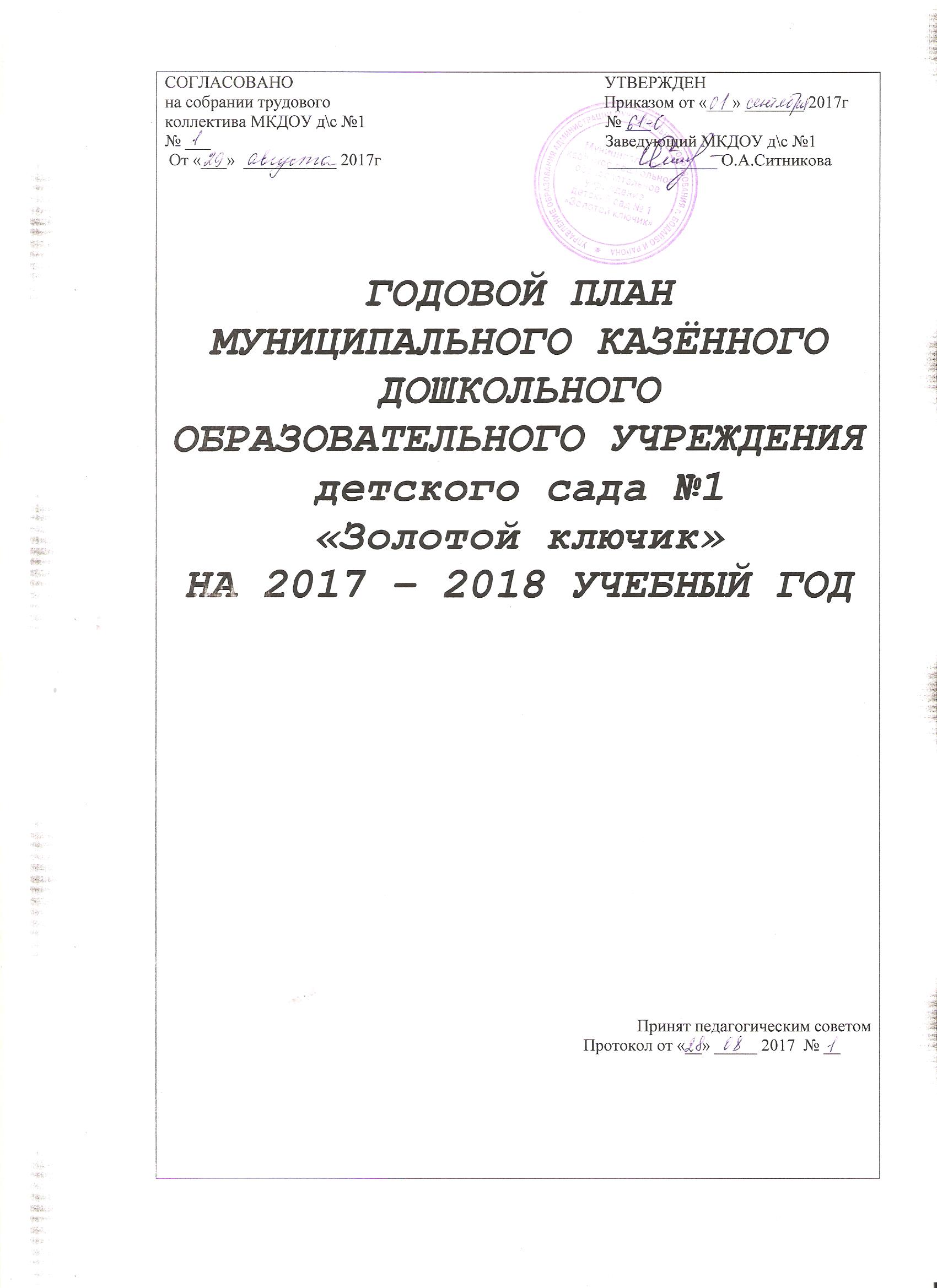 Визитная карточкаАнализ работы за 2016-2017 учебный годI раздел. Организационно-методическая работа с кадрами:совершенствование профессионального мастерства воспитателя,специалиста дошкольной организации; консультации;коллективные просмотры и мастер-классы; семинары, круглые столы; педагогические советы.II раздел. Изучение состояния педагогического процесса. КонтрольIII раздел. Психолого-педагогическое сопровождение развития социальных и личностных качеств дошкольников:приобщение детей к социокультурным нормам, традициям семьи,общества, планирования праздников, выставок-конкурсов, спортивных состязаний;События этнокультурной и социальной направленности.IV раздел. Направленность работы творческих групптворческие группыОснащение предметно-пространственной развивающей образовательнойсредыV раздел. Взаимодействие с родителями:Изучение воспитательных возможностей детского сада и семьиИнформационное просвещение родителейСовместная деятельность педагогов с родителямиСовместная деятельность детей- педагогов-родителейОбразование родителейVIраздел. Административно-хозяйственная работаМатериально-техническое обеспечениеУлучшение условий труда сотрудниковОхрана жизни и здоровья детей и сотрудниковVII раздел. Работа методического кабинетаПовышение квалификации педагоговПодготовка к аттестации, аттестацияГодовой круг родительских собраний-встречИзучение педагогической и психологической литературыVIII раздел. Основные направления и формы взаимодействия детского сада и учреждений дополнительного образования, культуры и искусстваИзучение воспитательных возможностей субъектов культурно-образовательного пространстваИнформационно-просветительское обеспечение взаимодействияСовместная деятельность взрослых и детейДолжностьКоличествоЗаведующая1Заместитель заведующей по МВР1Учитель-логопед1Музыкальный руководитель1Инструктор по физкультуре1Воспитатель121 группа количество - %2 группа количество - %3 группа количество - %4 группа количество - %2014-2015 г.15/10,7%97/69,2%27/19,2%1/0,7%2015- 2016г.13/11,2%86/74,1%17/14,6%02016-2017 г.32/24,4%91/69,4%8/6,1%02014-2015 г.2015- 2016г.2016-2017 г.27 человек30 человекВыявлено2014-2015 г.2015- 2016г.2016-2017 г.Ослабление зрения733Ослабление слуха000Кариес746235Нарушение осанки4614Плоскостопие9517Анемия660ЗРР8Не было специалиста8Пупочная грыжа732Энурез322Фимоз8612Бронхиальная астма211Избыток веса6812Дефицит веса7-14Образовательные областиВозрастные группыВозрастные группыВозрастные группыВозрастные группыВозрастные группыОбразовательные области4 года5 лет6 лет7 летОбщий результатСоциально-коммуникативное развитие100 %100%97%100%99,2 %Речевое развитие100 %97%90%87%93,5 %Познавательное развитие74 %100%92%94%90%Художественно-эстетическое развитие100 %92%90%68%87,5 %Физическое развитие100 %100%97%100%99,2 %ЗадачиМероприятия по реализации годовой задачиМероприятия с родителями Результаты, проблемыПерспективы.«Улучшение условий, способствующих развитию речевой активностидошкольников в разных видах образовательной деятельности».Педсовет: «Улучшение условий, способствующих развитию речевой активности дошкольников в разных видах образовательной деятельности».1.  Выполнение решений  предыдущего педсовета.2.  Актуальность темы педсовета. Выступление заведующего (слайд беседа)3. Аналитический доклад «Результаты взаимодействия учителя-логопеда с воспитателями групп и узкими специалистами ДОУ по речевому развитию детей». 4. Трансляция опыта работы по улучшению условий в группе, способствующих речевому развитию детей.5. Решение педсовета.Педагогический час: - «Использование ТРИЗ-технологии в работе с дошкольниками.Консультация: «Игра как средство формирования коммуникативных умений и взаимоотношений у детей»;«Использование стихов, скороговорок, чистоговорок в развитии фонематического слуха у детей»;«Формирование языковой среды в процессе музыкального и физического воспитания»;Семинар - практикум«Ярмарка педагогических идей. Обогащение РППС группы по развитию речи детей- Родительские собрания по группам;- Оформление информационных стендов «Говорушки!» (учитель-логопед)- Анкетирование родителей: «Речевое развитие детей дома».Результаты: Обновлены речевые уголки в группах. Планирование речевой деятельности стало более разнообразным, грамотным, современным. Уровень речевых навыков детей значительно улучшился.Проблемы:  Еще не во всех группах предметно-пространственная среда носит развивающий характер. Необходимо продолжить создавать условия для организации речевой активности каждого воспитанника. Работа педагогов в рамках методического объединения позволила:
1. Совершенствовать приемы руководства и организации речевой деятельности
2. Разработать методические и дидактические материалы для систематизации содержания речевой деятельности.
3. Постоянно пополнять   предметно-развивающую речевую среду в группах. 
«Систематизировать работу педагогического коллектива по внедрению проектного метода обучения и воспитания дошкольников  в соответствии с ФГОС ДО с целью развития их интеллектуальных способностей познавательного интереса, творческой инициативы». Педсовет: «Внедрение проектного метода обучения и воспитания дошкольников  с целью развития их интеллектуальных способностей познавательного интереса, творческой инициативы». 1. Выполнение решений  предыдущего педсовета.2.Технология проектного обучения в системе дошкольного образования (выступление)3. Игра – разминка для педагогов «Австралийский дождь»4. Проектная деятельность в ДОУ (презентации реализованных проектов)5.Решение педсовета.Семинар-практикум «Фестиваль педагогических проектов»Открытый просмотр:«Реализация исследовательского проекта в разных видах детской деятельности»Консультация для педагогов:«Работа с родителями через проектную деятельность»- Оформление информационных стендов «Как организовать проект с ребенком»-Родительские собрания «Проектная деятельность как одна из форм всестороннего развития ребенка»- Привлечение родителей к реализации проекта.- Конкурс детских проектов.Не смотря на разноплановую методическую работу, еще остаются проблемы, решение которых заключается в следующем:1. Продолжить работу по внедрению проектной деятельности в работе с детьми дошкольного возраста. 3. Пополнить методический кабинет литературой, материалами и разработками по проектной деятельности.4. Включить в работу с семьёй мероприятия по активизации родителей к реализации совместных проектов. В следующем учебном году обратить особое внимание на организацию совместных познавательных проектов, с участием родителей. №СодержаниеСрокиОтветственный1Организация образовательной деятельности на прогулках в соответствии с ФГОС ДО (презентация всероссийского семинара-практикума)СентябрьЗаместитель заведующего по МВР2Организация работы с детьми по безопасности дорожного движения»СентябрьЗаместитель заведующего по МВР3Практикум «Составление плана проведения занятия (педагогического мероприятия)»ОктябрьЗаместитель заведующего по МВР4Использование наглядности и раздаточного материала на занятиях с дошкольникамиНоябрьЗаместитель заведующего по МВР5Дидактические пособия, основанные на технологии ТРИЗ, как средство реализации задач познавательного развития дошкольников» (по материалам подготовки к районному конкурсу «Педагогический Олимп»Ноябрь Воспитатель Судаева Е.П.6Создание условий для организации изобразительной деятельности дошкольников в условиях ДОУ.ДекабрьЗаместитель заведующего по МВР7  Организация прогулок с детьми в зимний период.  ЯнварьЗаместитель заведующего по МВР.8.Прогулки – события, их организация и проведение ЯнварьСеледцова И.С - воспитатель9.Организация работы по созданию детских проектов.ФевральЗаместитель заведующего по МВР.10«Игры с родителями на собраниях»МартЗаместитель заведующего по МВР11«Непоседливый ребенок или что мы знаем о гиперактивности» https://nsportal.ru/detskiy-sad/raznoe/2015/10/02/seminar-praktikum-dlya-pedagogov-douАпрельЗаместитель заведующего по МВР12"Мои эмоции"/Семинар-практикум для воспитателей ДОУ. http://ped-kopilka.ru/blogs/natalija-ivanovna-petrova/seminar-praktikum-dlja-vospitatelei-dou-moi-yemoci.htmlМайЗаместитель заведующего по МВР№Коллективные просмотрыразличных форм организованной образовательной деятельности.СрокиОтветственный1Мастер-класс «Создание квест-игры средствами Microsoft Power Point» СентябрьЛевченко А.О. - воспитатель2Непосредственно образователь-ная деятельность (образовательнаяобласть «Художественно-эстетиче-ское развитие») с детьми всех возрастных группДекабрьВоспитатели всех групп3Интегрированная непосредст-венно образовательная деятельность (образовательные области «Речевое развитие», «Социально-коммуникативное развитие») в подготовительной к школе группеДекабрьСудаева Е.П.- воспитательМастер-класс «Использование дидактических пособий ТРИЗ  в организации образовательной деятельности»ЯнварьСудаева Е.П. - воспитатель4Организация пальчиковых игр с детьми младшего дошкольного возраста (видеозапись).ФевральБеспалова С.А. - воспитатель5Мастер-класс «Воспитание звуковой культуры речи и профилактики речевых нарушений у детей дошкольного возраста»ЯнварьНаполова Л.О. – учитель-логопед6Организация работы с детьми  логопедической группыНоябрьНаполова Л.О. – учитель-логопед7Непосредственно образователь-ная деятельность («Художественно-эстетиче-ское развитие»)  «Развитие творческих способностей детей на музыкальном занятии» (ср., ст., под.гр).ЯнварьШиховцева В.В. – музыкальный руководитель8 Мастер-класс «Правополушарное рисование»МартФедорякина Е.С.9. Мастер – класс «Биоэнергопластика и кинезиологические упражнения в работе с воспитанниками ДОО»http://konkurs-dlya-pedagogov.info/bioenergoplastika/АпрельПяткова В.С.Халаева О.А.№СодержаниеСрокиОтветственный1Семинар-практикум «Квест – как одна из деятельностных форм организации образовательного процесса ДОУ в рамках реализации ФГОС ДО»Сентябрь-октябрьЗаместитель заведующего по МВРВоспитатель – Левченко А.О.2Семинар «Системно-деятельностный подход в организации образовательной деятельности с дошкольниками»Ноябрь-декабрьЗаместитель заведующего по МВР3Брейн-ринг для педагогов ДОУ «Два берега одной реки»ЯнварьЗаместитель заведующего по МВР4Практикум для педагогов «Создание коллажа из подручного материала»ЯнварьНасонова Н.А. - воспитатель№СодержаниеСрокиОтветственный1«Координационно-организационный».1.Обсуждение и принятие годового плана работы ДОО на 2017-2018 учебный год.2.Обсуждение и принятие рабочих программ воспитателей и специалистов ДОО на 2017-2018 учебный год.3.Обсуждение и принятие локальных актов ДОО.4.Текущие вопросы.5.Обсуждение проекта решения педсовета.августЗаведующий2«Формирование творческих способностей детей дошкольного возраста средствами изобразительной деятельности и искусства».1.Результаты тематического контроля по теме «Создание условий для формирования творческих способностей детей дошкольного возраста средствами изобразительной деятельности и искусства»2.Выступления педагогов:- «Развитие творческих способностей детей с помощью нетрадиционной техники рисования»- «Использование метода морфологического анализа в организации изобразительной деятельности с дошкольниками»- «Разнообразие методов и приемов, способствующих развитию творческого воображения в изобразительной деятельности»- «Ознакомление дошкольников с приемами и способами создания коллажа»- «Организация работы с детьми раннего возраста по развитию творческих способностей»3. Решение педсовета.Заместитель заведующего по МВР.Беспалова С.А.Судаева Е.П.Левченко А.О.Насонова Н.А.Силадий Л.Ю.Еничева О.Д.3«Повышение эффективности педагогического воздействия на развитие речи дошкольников при воспитании звуковой культуры речи и профилактики речевых нарушений у детей дошкольного возраста в соответствии с требованиями ФГОС ДО».1.4"Итоги работы за год. Принятие проекта летнего оздоровительного плана. Формирование основных направлений работы на следующий учебный год работы на следующий учебный год"1. Анализ заболеваемости и посещаемости детей за 2017-2018 учебный год 2. Отчет о выполнении годового плана за 2017-2018 учебный год 3. Результаты системы мониторинга достижений детьми планируемых результатов освоения основной общеобразовательной программы дошкольного образования МКДОУ за 2017-2018 учебный год 4. Отчет по итогам фронтального контроля 5. Анализ психологической готовности детей к обучению в школе 6. Принятие проекта  летнего оздоровительного плана в 2018г. 7. Утверждение режима дня в группах в теплый период, сетки НОД специалистов в теплый период в 2018 г. 8. Внесение дополнений в Основную образовательную программу дошкольного образования МКДОУ. 9. Решение педсовета. Вопросы контроляМесяцыМесяцыМесяцыМесяцыМесяцыМесяцыМесяцыМесяцыМесяцыМесяцыВопросы контроляIXXXIXIIIIIIIIIVVVI-VIIIСанитарное состояние++++++++++Охрана жизни и здоровья++++++++++Анализ заболеваемости++++Выполнение режима прогулки+++Организация питания в группе+++Культурно-гигиенические навыки при одевании и раздевании.++Культурно-гигиенические навыки при умывании++++Проведение закаливающих процедур+++++Проведение праздников и развлечений.++Содержание книжных уголков.+++Содержание уголков изодеятельности.+++Содержание физкультурных уголков Содержание музыкальных уголков++         Оборудование для сюжетно – ролевых игр++++Оборудование для театрализованной деятельности.++Наличие дидактических игр по задачам Программы «Радуга».+Проведение итоговых мероприятий в соответствии с реализуемой программой.++Организация наблюдений в природе.++++Организация двигательного режима в ДОУ в течение дня.+++Работа по изучению дошкольниками ПДД и ОБЖ.++Организация и эффективность ХБТ детей.++Организация и проведение экскурсий, «встреч с интересными людьми» и др.++Организация работы с детьми в утренний отрезок времени.++++Организация игровой  деятельности во 2 половине дня.++++Наличие плана воспитательно -образовательной работы с детьми.++++Подготовка воспитателя к занятиям.+++++Наглядная педагогическая пропаганда+++Работа с родителями.++№Тема. СодержаниеСрокиОтветственный1.«Создание условий для формирования творческих способностей детей дошкольного возраста средствами изобразительной деятельности и искусства»Ноябрь-декабрьСитникова О.А.-заведующийКучеева О.Н. – заместитель заведующего по МВР2«Организация работы по формированию ЗКР в разных возрастных группах »МартСитникова О.А.-заведующийКучеева О.Н. – заместитель заведующего по МВР№Тема. СодержаниеСрокиОтветственныйКомплексная оценка деятельности педагогов с частичным использованием ЭКЕРСовМайСитникова О.А.-заведующийКучеева О.Н. – заместитель заведующего по МВР№Тема. СодержаниеСрокиОтветственный1Изучение деятельности воспитателя Судаевой Е.П. в связи с аттестациейЯнварь-февральКучеева О.Н. – заместитель заведующего по МВР2Изучение деятельности воспитателя Левченко А.О. в связи с аттестациейФевраль-мартКучеева О.Н. – заместитель заведующего по МВР3Изучение деятельности молодых педагогов, получивших педагогическое образование в 2017 г.АпрельКучеева О.Н. – заместитель заведующего по МВРСрокСодержаниеУчастникиОтветственныесентябрь« Лиса и Ёжик»1я, 2я мл.гр.Муз. Рук-ль, воспитатели группысентябрь« Подарки Осени»Ср.гр.октябрь«Праздник урожая»Ст.гр., подг.гр.октябрь« Мы- Музыканты»- развлечение1я,2я мл.гр.октябрь« Заяц-хвастун»- кукольный спектакльВсе группыноябрь« День Матери»-развлекательная программа ко дню МатериСредняя группаноябрь« Угадай мелодию»-программа, посвящённая дню МатериСтаршая,Подготовительнаягруппыноябрь« Снег-снежок»-развлечение1,2 мл.гр.ноябрь« В гостях у Гнома»- кукольный спектакльВсе группыдекабрь« Подарок Деду Морозу»1,2 м.гр.декабрь« Ёлочкин сон»Ср.гр.декабрь« Новогодняя сказка»Старшая, подготовительная группыдекабрь« История под Новый год»-кукольный спектакльВсе группыянварь« Доктор Айболит»- развлечении, посвящённое дню ЗдоровьяСредняя, старшая,Подготовительная группыфевраль« Аты-баты, шли солдаты»Старшая, подготовительнаягруппыфевраль« Незнайка идёт в армию»Средняя группафевраль« Мудрая сова»-кукольный спектакльВсе группымарт« Букетик для мамы»1,2 мл.гр.март« Вот какие наши мамы!»Средняя группа« Лучше нет любимой мамы!»Старшая, подготовительнаягруппымарт« Кот в сапогах»- кукольный спектакльВсе группыапрель« Прогулка по весеннему лесу»1,2 мл.гр.апрель« Праздник шаров»- игровая программа ко дню смехаСредняя группаапрель« Юморина»Старшая, подготовительная группыапрель« Масленица» старшая, подготовительная группы апрель« Весенняя капель»Средняя группамай« День Победы»Старшая, подготовительная группымай« Муха-цокотуха»-кукольный спектакльВсе группымай« До свиданья, Детский сад!»Подготовительная группаСрокСодержаниеУчастникиОтветственныесентябрь 1 Выставка семейных творческих работ«Осень за окном»Дети, родителиВоспитателиноябрь Выставка рисунков «Мой северныйкрай»Дети, родителиВоспитателидекабрьВыставка творческих работ «Новыйгод к нам мчится»Дети, родителиВоспитателифевральВыставка рисунков на темубезопасностиДети, родителиВоспитателиапрельВыставка открыток ко дню ЗемлиДети, родителиВоспитатели1 мл.группа2 мл. группаСредняя группаСтаршая группаПодготовительная к школе группа«Детский сад»(14 августа-1 сентября)«До свидания, лето, здравствуй детский сад!»(14 августа-1 сентября)«День знаний»(14 августа-1 сентября)«День знаний»(14 августа-1 сентября)«День знаний»(14 августа-1 сентября)Осень(4-22 сентября)Осень(4-22 сентября)Осень(4-22 сентября)Осень(4-22 сентября)«Осень»(4-22 сентября)«Я в мире человек»(25 сентября –6 октября)«Я и моя семья»(25 сентября –6 октября)«Я в мире человек»(25 сентября –13 октября)«Мой город, моя страна, моя планета»(25 сентября –13 октября)«Мой город, моя страна, моя планета»(25 сентября –13 октября)«Мой дом»(9 октября-3 ноября)«Мой дом, мой город»(9 октября-3 ноября)«Мой дом, мой город, моя страна»(16 октября – 10 ноября) «День народного единства»(16 октября – 10 ноября)«День народного единства»(16 октября – 10 ноября)«Дикие и домашние животные»(7-24 ноября)«Дикие и домашние животные»(7-24 ноября)«В мире животных»(13-24 ноября)«В мире животных»(13-24 ноября)«В мире животных»(13-24 ноября)«Зима»(27 ноября-22 декабря)«Зима»(27 ноября-22 декабря)«Зима»(27 ноября-22 декабря)«Зима»(27 ноября-22 декабря)«Зима»(27 ноября-22 декабря)«Новогодний праздник»(25 декабря –12 января)«Новогодний праздник»(25 декабря –12 января)«Новогодний праздник»(25 декабря –12 января)«Новый год»(25 декабря –12 января)«Новый год»(25 декабря –12 января)«Зима»(15 января -19 января)«Зима»(15 января -19 января)«Зима»(15 января -19 января)«Зима»(15 января -19 января)«Зима»(15 января -19 января)«Неделя здоровья»(22 января –2 февраля)«Неделя здоровья»(22 января –2 февраля)«Неделя здоровья»(22 января –2 февраля)«Неделя здоровья»(22 января –2 февраля)«Неделя здоровья»(22 января –2 февраля)«Папин день»(5 февраля –22 февраля)«День защитника Отечества»(5 февраля –22 февраля)«День защитника Отечества»(5 февраля –22 февраля)«День защитника Отечества»(5 февраля –22 февраля)«День защитника Отечества»(5 февраля –22 февраля)«Мамин день»(26 февраля-7 марта)«8 Марта»(26 февраля-7 марта)«8 Марта»(26 февраля-7 марта)«Международ-ный женский день»(26 февраля-7 марта)«Международ-ный женский день»(26 февраля-7 марта)«Народная игрушка»(12-23 марта)«Знакомство с народной культурой и традициями»(12-23 марта)«Знакомство с народной культурой и традициями»(12-23 марта)«Народная культура, традиции»(12-23 марта)«Народная культура, традиции»(12-23 марта)Мониторинг (26марта-13 апреля)Мониторинг (26марта-13 апреля)Мониторинг (26марта-13 апреля)Мониторинг (26марта-13 апреля)«Весна»(16-27 апреля)«Весна»(16-27 апреля)«Весна»(16-27 апреля)«Весна»(16-27 апреля)«Весна»(16-27 апреля)«Весна»(30 апреля –31  мая)«Праздник весны и труда»(30 апреля-11 мая)«День Победы»(30 апреля-11 мая)«День Победы»(30 апреля-11 мая)«День Победы»(30 апреля-11 мая)«Весна»(30 апреля –31  мая)«Весна»(14-31 мая)«Весна»(14-31 мая)«Весна»(14-31 мая)«Весна»(14-25 мая)«Лето»(1 июня-17 августа)«Лето»(1 июня-17 августа)«Лето»(1 июня-17августа)«Лето»(1 июня-17 августа)«До свидания детский сад! Здравствуй школа!»(28 мая-31 мая)«Лето»(1 июня-17 августа)«Лето»(1 июня-17 августа)«Лето»(1 июня-17августа)«Лето»(1 июня-17 августа)«Лето»(1 июня -17 августа)В летний период детский сад работает в каникулярном режиме (1-я неделя июня – 3-я неделя августа)В летний период детский сад работает в каникулярном режиме (1-я неделя июня – 3-я неделя августа)В летний период детский сад работает в каникулярном режиме (1-я неделя июня – 3-я неделя августа)В летний период детский сад работает в каникулярном режиме (1-я неделя июня – 3-я неделя августа)В летний период детский сад работает в каникулярном режиме (1-я неделя июня – 3-я неделя августа)№СодержаниеСрокУчастники1Праздничные мероприятия, посвященные Дню матери в России.ноябрьВоспитатели дошкольных групп. Дети.2Тематический час, посвященный дню толерантности (16 ноября)ноябрьВоспитатели дошкольных групп. Дети.3Мероприятия, посвященные дню неизвестного солдата (3 декабря)декабрьВоспитатели средней, старшей, подготовительной групп. Дети.4День Российской науки в детском садуфевральВоспитатели дошкольных групп. Дети.5Неделя музыки для детей и юношествамартМузыкальный руководитель. Дети всех возрастных групп6Гагаринский урок «Космос – это мы»апрельВоспитатели дошкольных групп. Дети.7Мероприятия посвященные празднованию Дня ПобедымайМузыкальный руководитель, воспитатели всех дошкольных групп, дети.8Международный день защиты детей.июньМузыкальный руководитель, воспитатели всех дошкольных групп, дети.9День России в детском саду.июньВоспитатели средней, старшей, подготовительной групп. Дети.№Наименование программыСроки реализации программыРуководитель программы1«Робототехника для дошколят»Сентябрь-майПяткова В.С.2«Здоровячок»Сентябрь-майМымрина  М.А.№СодержаниеСрокиОтветственныйПедагогический мониторингПедагогический мониторингПедагогический мониторингПедагогический мониторингПедагогическое образование и поддержка родителейПедагогическое образование и поддержка родителейПедагогическое образование и поддержка родителейПедагогическое образование и поддержка родителейСовместная деятельность педагогов и родителейСовместная деятельность педагогов и родителейСовместная деятельность педагогов и родителейСовместная деятельность педагогов и родителей№МероприятияСрокиОтветственный1.«Безопасность на дорогах»октябрьСудаева Е.П.Селедцова И.С.Разработка сценария к муниципальному смотру-конкурсу совместного творчества детей дошкольного возраста и родителей «Осенняя ярмарка»октябрьШиховцева В.В,Левченко А.О, Насонова Н.А.2«Здоровье в наших руках»февральИнструктор по физической культуреВозрастная группаТематика собранийТематика собранийТематика собранийВозрастная группа1-е2-е3-е№МероприятиеДатаОтветственныеМатериально-техническое обеспечение. Охрана жизни и здоровья воспитанников и сотрудников.Материально-техническое обеспечение. Охрана жизни и здоровья воспитанников и сотрудников.Материально-техническое обеспечение. Охрана жизни и здоровья воспитанников и сотрудников.Материально-техническое обеспечение. Охрана жизни и здоровья воспитанников и сотрудников.Создание и усовершенствование материальной базы учрежденияСоздание и усовершенствование материальной базы учрежденияСоздание и усовершенствование материальной базы учрежденияСоздание и усовершенствование материальной базы учрежденияОрганизация питания детейОрганизация питания детейОрганизация питания детейОрганизация питания детейОрганизация летне-оздоровительных мероприятийОрганизация летне-оздоровительных мероприятийОрганизация летне-оздоровительных мероприятийОрганизация летне-оздоровительных мероприятийУлучшение условий трудаУлучшение условий трудаУлучшение условий трудаУлучшение условий труда№СодержаниеСрокиОтветственный